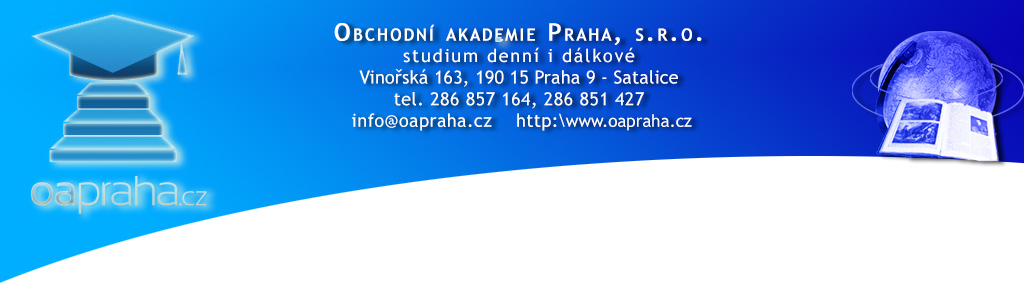        Přihláška na přijímací zkoušky nanečisto       Podmínky účasti na přijímacích zkouškách na nečistoZkoušek se může účastnit přihlášený posluchač, který zaplatil Kč 4 200,-. Kurzovné se hradí na účet školy č. 51-1740440217/0100. Jako variabilní symbol uveďte Vaše rodné číslo nebo datum narození.Zkoušky budou probíhat Vždy v sobotu od 9:15 do 11:45 hod. nebo v pracovní dny odpoledne, dle předchozí domluvy a to celkem 10 pokusů, V případě odhlášení se kurzovné nevrací. Škola však akceptuje náhradníka, kterého za sebe původně přihlášený posluchač vyšle. Souhlasím s výše uvedenými podmínkami:Datum:                                                                  Podpis posluchače:* nehodící se škrtnětePříjmení a jméno:Datum narození:Adresa:Mobilní telefon na dítě:Mobilní telefon na rodiče:Email na rodiče:Mám zájem o přijímací zkoušky na nečistoZkoušky na nečisto budou probíhat na pobočce v Satalicích